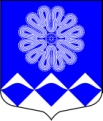 РОССИЙСКАЯ ФЕДЕРАЦИЯ
 АДМИНИСТРАЦИЯ МУНИЦИПАЛЬНОГО ОБРАЗОВАНИЯ
ПЧЕВСКОЕ СЕЛЬСКОЕ ПОСЕЛЕНИЕ
КИРИШСКОГО МУНИЦИПАЛЬНОГО РАЙОНА
ЛЕНИНГРАДСКОЙ ОБЛАСТИПОСТАНОВЛЕНИЕОт   28.04.2018  года			                                   	     №    27  д. Пчева	В соответствии с Бюджетным кодексом Российской Федерации, Федеральным законом Российской Федерации от 06 октября 2003 года № 131-ФЗ «Об общих принципах организации местного самоуправления в Российской Федерации», руководствуясь Порядком формирования, реализации и оценки эффективности муниципальных программ муниципального образования Пчевское сельское поселение Киришского муниципального района  Ленинградской области, утвержденным постановлением Администрации Пчевского сельского поселения от 20 октября 2015 года № 110 Администрация муниципального образования Пчевское сельское поселение Киришского муниципального района Ленинградской областиПОСТАНОВЛЯЕТ:1. Внести в муниципальную программу «Благоустройство и санитарное содержание территории муниципального образовании Пчевское сельское поселение », утвержденную постановлением администрации муниципального образования Пчевское сельское поселение Киришского муниципального района Ленинградской области от 28.12.2017 г. № 143 следующие изменения:1.1. В Паспорте Программы строку «Финансовое обеспечение муниципальной программы, в т. ч. по источникам финансирования» изложить в следующей редакции:1.2. Раздел 4 «Информация о ресурсном обеспечении муниципальной программы за счет средств федерального, областного, местного бюджета и иных источников финансирования» Программы изложить в следующей редакции: Объем финансовых средств, предусмотренных на реализацию программы в 2018-2021 годах, составляет: 6708,26 тыс. рублей, в том числе:Средства областного бюджета – 300,30 тыс. рублей;бюджет муниципального образования Пчевское сельское поселение Киришского муниципального района Ленинградской области – 6407,96тыс. рублей;из них:2018 год –3809,47тыс. рублей, в том числе:Средства областного бюджета – 300,30 тыс.руб.бюджет муниципального образования Пчевское сельское поселение Киришского муниципального района Ленинградской области –3509,17тыс. рублей;2019 год –929,25 тыс. рублей, в том числе:бюджет муниципального образования Пчевское сельское поселение Киришского муниципального района Ленинградской области –929,25 тыс. рублей;2020 год –976,52 тыс . рублей, в том числе: бюджет муниципального образования Пчевское сельское поселение Киришского муниципального района Ленинградской области – 976,52 тыс. рублей;2021 год –993,02 тыс. рублей, в том числе: бюджет муниципального образования Пчевское сельское поселение Киришского муниципального района Ленинградской области – 993,02 тыс. рублей.1.3. Приложение 4  к муниципальной программе «Благоустройство и санитарное содержание территории муниципального образовании Пчевское сельское поселение » изложить в редакции, согласно Приложению 1 к настоящему Постановлению.2. Опубликовать настоящее Постановление в газете «Пчевский вестник» и разместить на официальном сайте муниципального образования Пчевское сельское поселение Киришского муниципального района Ленинградской области.3. Настоящее Постановление вступает в силу с даты его официального опубликования.4. Контроль за исполнением настоящего Постановления оставляю за собой.Глава администрации					                Д.Н. ЛевашовРазослано: дело-2, бухгалтерия, Левашов Д.Н., комитет финансов Киришского муниципального района,  прокуратура, газета «Пчевский вестник»Приложение 1к постановлению № 27  от 28.04.2018годаПлан реализации муниципальной программы«Благоустройство и санитарное содержание территории муниципального образованииПчевское сельское поселение»О внесении изменений в муниципальную программу  «Благоустройство и санитарное содержание территории муниципального образовании Пчевское сельское поселение », утвержденную постановлением администрации муниципального образования Пчевское сельское поселение Киришского муниципального района Ленинградской области от 28.12.2017 г. № 143Финансовое обеспечение муниципальной программы, в т. ч. по источникам финансированияОбъем финансовых средств, предусмотренных на реализацию программы в 2018-2021 годах, составляет: 6708,26 тыс. рублей, в том числе:Средства областного бюджета – 300,30 тыс. рублей;бюджет муниципального образования Пчевское сельское поселение Киришского муниципального района Ленинградской области –6407,96 тыс. рублей;из них:2018 год –3809,47 тыс. рублей, в том числе:Средства областного бюджета - 300,30 тыс. рублей;бюджет муниципального образования Пчевское сельское поселение Киришского муниципального района Ленинградской области –3509,17 тыс. рублей;2019 год –929,25 тыс. рублей, в том числе:бюджет муниципального образования Пчевское сельское поселение Киришского муниципального района Ленинградской области –929,25 тыс. рублей;2020 год –976,52 тыс. рублей, в том числе: бюджет муниципального образования Пчевское сельское поселение Киришского муниципального района Ленинградской области – 976,52 тыс. рублей;2021 год –993,02 тыс. рублей, в том числе: бюджет муниципального образования Пчевское сельское поселение Киришского муниципального района Ленинградской области – 993,02тыс. рублей;№ п/пНаименование муниципальной программы, подпрограммы, основного мероприятияОтветственный исполнитель, участникиОтветственный исполнитель, участникиСрок реализацииСрок реализацииГоды реали-зацииГоды реали-зацииПланируемые объемы финансирования(тыс. рублей в ценах соответствующих лет)Планируемые объемы финансирования(тыс. рублей в ценах соответствующих лет)Планируемые объемы финансирования(тыс. рублей в ценах соответствующих лет)Планируемые объемы финансирования(тыс. рублей в ценах соответствующих лет)Планируемые объемы финансирования(тыс. рублей в ценах соответствующих лет)№ п/пНаименование муниципальной программы, подпрограммы, основного мероприятияОтветственный исполнитель, участникиОтветственный исполнитель, участникиНачало реализацииКонец реализацииГоды реали-зацииГоды реали-зациивсегов том числев том числев том числев том числе№ п/пНаименование муниципальной программы, подпрограммы, основного мероприятияОтветственный исполнитель, участникиОтветственный исполнитель, участникиНачало реализацииКонец реализацииГоды реали-зацииГоды реали-зациивсегофедеральный бюджетбюджет Ленинградской областибюджет Пчевского сельского поселенияпрочие источники123345667891011Муниципальная программа «Благоустройство и санитарное содержание территории муниципального образовании Пчевское сельское поселение»Муниципальная программа «Благоустройство и санитарное содержание территории муниципального образовании Пчевское сельское поселение»Муниципальная программа «Благоустройство и санитарное содержание территории муниципального образовании Пчевское сельское поселение»20182021201820183809,470,00300,303509,170,00Муниципальная программа «Благоустройство и санитарное содержание территории муниципального образовании Пчевское сельское поселение»Муниципальная программа «Благоустройство и санитарное содержание территории муниципального образовании Пчевское сельское поселение»Муниципальная программа «Благоустройство и санитарное содержание территории муниципального образовании Пчевское сельское поселение»2018202120192019929,250,000,00929,250,00Муниципальная программа «Благоустройство и санитарное содержание территории муниципального образовании Пчевское сельское поселение»Муниципальная программа «Благоустройство и санитарное содержание территории муниципального образовании Пчевское сельское поселение»Муниципальная программа «Благоустройство и санитарное содержание территории муниципального образовании Пчевское сельское поселение»2018202120202020976,520,000,00976,520,00Муниципальная программа «Благоустройство и санитарное содержание территории муниципального образовании Пчевское сельское поселение»Муниципальная программа «Благоустройство и санитарное содержание территории муниципального образовании Пчевское сельское поселение»Муниципальная программа «Благоустройство и санитарное содержание территории муниципального образовании Пчевское сельское поселение»2018202120212021993,020,000,00993,020,00Всего:Всего:Всего:Всего:Всего:Всего:Всего:6708,260,00300,306407,960,001Содержание гражданских захоронений, расположенных на территории муниципального образованияАдминистрация Пчевского сельского поселенияАдминистрация Пчевского сельского поселения2018202120182018201,300,000,00201,300,001Содержание гражданских захоронений, расположенных на территории муниципального образованияАдминистрация Пчевского сельского поселенияАдминистрация Пчевского сельского поселения2018202120192019209,350,000,00209,350,001Содержание гражданских захоронений, расположенных на территории муниципального образованияАдминистрация Пчевского сельского поселенияАдминистрация Пчевского сельского поселения2018202120202020217,720,000,00217,720,001Содержание гражданских захоронений, расположенных на территории муниципального образованияАдминистрация Пчевского сельского поселенияАдминистрация Пчевского сельского поселения2018202120212021222,070,000,00222,070,001Итого:Итого:Итого:Итого:Итого:Итого:Итого:850,440,000,00850,440,002Содержание воинских захоронений, расположенных на территории муниципального образованияАдминистрация Пчевского сельского поселения2018201820212021201810,000,000,0010,000,002Содержание воинских захоронений, расположенных на территории муниципального образованияАдминистрация Пчевского сельского поселения2018201820212021201910,400,000,0010,400,002Содержание воинских захоронений, расположенных на территории муниципального образованияАдминистрация Пчевского сельского поселения2018201820212021202010,820,000,0010,820,002Содержание воинских захоронений, расположенных на территории муниципального образованияАдминистрация Пчевского сельского поселения2018201820212021202111,040,000,0011,040,002Итого:Итого:Итого:Итого:Итого:Итого:Итого:42,260,000,0042,260,003Благоустройство территории муниципального образованияАдминистрация Пчевского сельского поселенияАдминистрация Пчевского сельского поселения2018202120182018335,000,000,00335,000,003Благоустройство территории муниципального образованияАдминистрация Пчевского сельского поселенияАдминистрация Пчевского сельского поселения2018202120192019238,400,000,00238,400,003Благоустройство территории муниципального образованияАдминистрация Пчевского сельского поселенияАдминистрация Пчевского сельского поселения2018202120202020264,800,000,00264,800,003Благоустройство территории муниципального образованияАдминистрация Пчевского сельского поселенияАдминистрация Пчевского сельского поселения2018202120212021270,100,000,00270,100,003Итого:Итого:Итого:Итого:Итого:Итого:Итого:1108,300,000,001108,300,004Участие в организации по сбору (в том числе раздельному сбору) и транспортировке твердых коммунальных отходовАдминистрация Пчевского сельского поселенияАдминистрация Пчевского сельского поселения20182021201820182811,710,000,002811,710,004Участие в организации по сбору (в том числе раздельному сбору) и транспортировке твердых коммунальных отходовАдминистрация Пчевского сельского поселенияАдминистрация Пчевского сельского поселения2018202120192019319,940,000,00319,940,004Участие в организации по сбору (в том числе раздельному сбору) и транспортировке твердых коммунальных отходовАдминистрация Пчевского сельского поселенияАдминистрация Пчевского сельского поселения2018202120202020332,020,000,00332,020,004Участие в организации по сбору (в том числе раздельному сбору) и транспортировке твердых коммунальных отходовАдминистрация Пчевского сельского поселенияАдминистрация Пчевского сельского поселения2018202120212021338,660,000,00338,660,00Итого:Итого:Итого:Итого:Итого:Итого:Итого:3802,330,000,003802,330,005Борьба с борщевиком Сосновского на территории муниципального образования Пчевское сельское поселениеАдминистрация Пчевского сельского поселенияАдминистрация Пчевского сельского поселения2018202120182018429,000,00300,30128,700,005Борьба с борщевиком Сосновского на территории муниципального образования Пчевское сельское поселениеАдминистрация Пчевского сельского поселенияАдминистрация Пчевского сельского поселения2018202120192019128,700,000,00128,700,005Борьба с борщевиком Сосновского на территории муниципального образования Пчевское сельское поселениеАдминистрация Пчевского сельского поселенияАдминистрация Пчевского сельского поселения2018202120202020128,700,000,00128,700,005Борьба с борщевиком Сосновского на территории муниципального образования Пчевское сельское поселениеАдминистрация Пчевского сельского поселенияАдминистрация Пчевского сельского поселения2018202120212021128,700,000,00128,700,005Итого:815,100,00300,30514,800,006Обеспечение вывоза умерших  граждан из внебольничных условийАдминистрация Пчевского сельского поселенияАдминистрация Пчевского сельского поселения201820212018201822,460,000,0022,460,006Обеспечение вывоза умерших  граждан из внебольничных условийАдминистрация Пчевского сельского поселенияАдминистрация Пчевского сельского поселения201820212019201922,460,000,0022,460,006Обеспечение вывоза умерших  граждан из внебольничных условийАдминистрация Пчевского сельского поселенияАдминистрация Пчевского сельского поселения201820212020202022,460,000,0022,460,006Обеспечение вывоза умерших  граждан из внебольничных условийАдминистрация Пчевского сельского поселенияАдминистрация Пчевского сельского поселения201820212021202122,450,000,0022,450,006Итого:89,830,000,0089,830,00